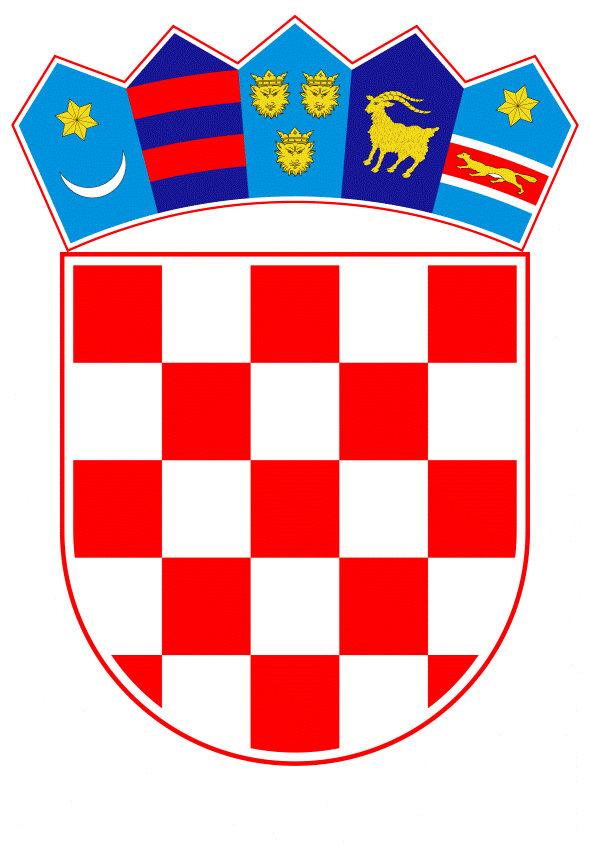 VLADA REPUBLIKE HRVATSKEZagreb, 7. veljače 2019._______________________________________________________________________________________________________________________________________________________________________________________________________________________________Banski dvori | Trg Sv. Marka 2  | 10000 Zagreb | tel. 01 4569 222 | vlada.gov.hrPRIJEDLOGNa temelju članka 8. i članka 31. stavka 2. Zakona o Vladi Republike Hrvatske (Narodne novine, br. 150/11,119/14, 93/16 i 116/18), a u vezi s člankom 134. stavkom 1. podstavkom 9. Zakona o zaštiti prirode (Narodne novine, br. 80/13 i 15/18) i člankom 14. stavkom 1. podstavkom 9. Statuta Javne ustanove „Nacionalni park Plitvička jezera", klase: 011-01/04-01/56, urbroja: 517-04-14-5, od 28. svibnja 2014. godine, Vlada Republike Hrvatske je na sjednici održanoj ____ 2019. godine donijelaO D L U K U o davanju suglasnosti na Odluku Upravnog vijeća Javne ustanove „Nacionalni park Plitvička jezera" o prijenosu prava vlasništva nekretnine u vlasništvu Javne ustanove „Nacionalni park Plitvička jezera" bez naknadeI.Daje se suglasnost na Odluku Upravnog vijeća Javne ustanove „Nacionalni park Plitvička jezera", Ur. broj:12679/18 od 03. prosinca 2018. godine, kojom Javna ustanova „Nacionalni park Plitvička jezera" bez naknade prijenosi pravo vlasništvo nekretnine označene kao k.č. br. 513/13 pašnjak površine 6254 m2, upisane u zk.ul. br. 471, k.o. Drežnik, u korist javnim isporučiteljima vodnih usluga – društvu VODOVOD KORENICA d.o.o. Korenica, Trg Svetog Jurja 12, OIB: 85899000581 i društvu SPELEKOM d.o.o. Rakovica, Rakovica 32, OIB: 11197491057, svakom u ½ idealnog suvlasničko dijela i temeljem koje će se između istih strana sklopiti Ugovor o prijenosu prava vlasništva nekretnine bez naknade, predmet kojeg je nenaplatno stjecanje prava vlasništva u svrhu izgradnje infrastrukturne vodnokomunalne građevine - uređaja za pročišćavanje otpadnih voda Čatrnja, koji se planira izgraditi u sklopu projekta aglomeracija Plitvička jezera.II.Tržišna vrijednost nekretnine iz točke I. ove Odluke je utvrđena temeljem Procjene tržišne vrijednosti nekretnine, NPPJ_2018_11_16_1 od 19. studenog 2018. godine, izrađene po ovlaštenom sudskom vještaku za graditeljstvo i procjenu nekretnina Marku Markoviću iz Karlovca, te iznosi 417.000,00 kn.III.Ova Odluka stupa na snagu danom donošenja.KLASA: URBROJ:Zagreb,								     PREDSJEDNIK mr.sc. Andrej PlenkovićObrazloženjeUpravno vijeće Javne ustanove „Nacionalni park Plitvička jezera" (dalje u tekstu: NP Plitvička jezera") je na sjednici dana 03. prosinca 2018. godine donijelo Odluku, Ur. Broj: 12679/18, kojom Javna ustanova „Nacionalni park Plitvička jezera" bez naknade prijenosi pravo vlasništvo nekretnine označene kao k.č. br. 513/13 pašnjak površine 6254 m2, upisane u zk.ul. br. 471, k.o. Drežnik, u korist javnim isporučiteljima vodnih usluga – društvu VODOVOD KORENICA d.o.o. Korenica, Trg Svetog Jurja 12, OIB: 85899000581 i društvu SPELEKOM d.o.o. Rakovica, Rakovica 32, OIB: 11197491057, svakom u ½ idealnog suvlasničko dijela, i temeljem koje će se između istih strana sklopiti Ugovor o prijenosu prava vlasništva nekretnine bez naknade, predmet kojeg je nenaplatno stjecanje prava vlasništva u svrhu izgradnje infrastrukturne vodnokomunalne građevine - uređaja za pročišćavanje otpadnih voda Čatrnja, koji se planira izgraditi u sklopu projekta aglomeracija Plitvička jezera.Člankom 134. stavkom 1. podstavkom 9. Zakona o zaštiti prirode propisano je da Upravno vijeće donosi odluke o stjecanju, opterećenju i otuđenju nekretnina u vlasništvu javne ustanove ili druge imovine do iznosa utvrđenog aktom o osnivanju i statutom, samostalno, a iznad toga uz suglasnost Vlade odnosno izvršnog tijela jedinice lokalne, odnosno područne (regionalne) samouprave.Člankom 14. stavkom 1. podstavkom 9. Statuta Javne ustanove „Nacionalni park Plitvička jezera" propisano je da Upravno vijeće donosi odluke o raspolaganju nepokretnom imovinom Ustanove uz suglasnost Vlade Republike Hrvatske.Javni isporučitelji vodnih usluga društvo VODOVOD KORENICA d.o.o. Korenica i društvo SPELEKOM d.o.o. Rakovica podnijeli su dana 9. studenog 2018. godine NP Plitvička jezera zahtjev za sklapanje Ugovora o darovanju nekretnine sukladno člancima 1., 4. i 5. Zakona o uređivanju imovinskopravnih odnosa u svrhu izgradnje infrastrukturnih građevina (NN br. 80/11) u svrhu izgradnje infrastrukturne vodnokomunalne građevine - uređaj za pročišćavanje otpadnih voda Čatrnja koji se planira izgraditi u sklopu projekta aglomeracija Plitvička jezera.Za stjecanje prava vlasništva na predmetnoj nekretnini javni isporučitelji vodnih usluga kao osobe javnog prava - VODOVOD KORENICA d.o.o. Korenica i SPELEKOM d.o.o. Rakovica, ne plaćaju naknadu NP Plitvička jezera sukladno članku 4. stavku 1. Zakona o uređivanju imovinskopravnih odnosa u svrhu izgradnje infrastrukturnih građevina.Slijedom navedenoga, a obzirom da se radi o raspolaganju nekretninama u vlasništvu NP Plitvička jezera, te daje sukladno članku 14. stavku 1. podstavku 9. Statuta NP Plitvička jezera propisano da Upravno vijeće donosi odluke o raspolaganju nepokretnom imovinom Ustanove uz suglasnost Vlade Republike Hrvatske, odlučeno je kao u izreci.Predlagatelj:Ministarstvo zaštite okoliša i energetike Predmet:Prijedlog odluke o davanju suglasnosti na Odluku Upravnog vijeća Javne ustanove „Nacionalni park Plitvička jezera" o prijenosu prava vlasništva nekretnine u vlasništvu Javne ustanove „Nacionalni park Plitvička jezera" bez naknade